Judul Naskah Jurnal Judul Naskah Jurnal Judul Naskah Jurnal Judul Naskah JurnalPenulis Pertama a*, Penulis Ke-dua b, Penulis Ke-tiga ca Afiliasi Lengkap Penulis Pertama (Program Studi/Departemen, Fakultas, Universitas) dan Alamatnya, Kabupaten/Kota, Provinsi-Negarab Afiliasi Lengkap Penulis Ke-dua (Program Studi/Departemen, Fakultas, Universitas) dan Alamatnya, Kabupaten/Kota, Provinsi-Negarac Afiliasi Lengkap Penulis Ke-tiga (Program Studi/Departemen, Fakultas, Universitas) dan Alamatnya, Kabupaten/Kota, Provinsi-Negara* Penulis koresponden. Tel.: +62-xxx-xxx-xxxAlamat e-mail: penulispertama@mail.comDiterima (received) 8 Januari 2018; disetujui (accepted) 29 Juni 2018; tersedia secara online (available online) 4 Juli 2018Abstract(Abstrak berbahasa Inggris tulis disini) Abstrak ditulis dengan huruf Palatino Linotype ukuran 9 (spasi before 0 pt dan after 6 pt) dan ditulis dalam 2 bahasa, yang pertama adalah bahasa Inggris dan yang kedua adalah Bahasa Indonesia. Jumlah kata pada abstrak adalah 200 - 250. Sebelumnya judul manuscript dutulis dengan huruf Palatino Linotype 17 (spasi before 25 pt dan after 0 pt) dan bukan huruf kapital, nama-nama penulis ditulis dengan jenis huruf Palatino Linotype 12 serta tanpa gelar (spasi before 12 pt dan after 12 pt), sedangkan institusi penulis dan email salah satu penulis (atau semuanya) ditulis dengan huruf Palatino Linotype 9. Setelah abstrak, ditulis kata kunci (Keywords) minumum sebanyak 3 kata kunci yang dipisahkan oleh tanda titik koma (;) dan 1 ketukan serta dengan huruf yang sama seperti penulisan abstrak dan ditulis miring. Keywords: keyword; keyword; keyword (3-6 keywords separated by semi colons)AbstrakAbstrak berbahasa Indonesia tulis disiniKata Kunci: kata kunci; kata kunci; kata kunci (3- 6  kata kunci yang dipisahkan oleh tanda titik koma (;))1. Pendahuluan Saat akan membuat manuscript untuk di kirim ke redaksi JMAS, pastikan untuk membuat dokumen baru berdasarkan templet ini. Ukuran kertas dan margin telah diatur dalam templet ini. Mohon untuk tidak merubah ukuran kertas, margin, ukuran kolom, paragraf, line spacing, jenis huruf, dan lebar antar kolom, karena akan memperlambat proses proofreading dan ditolaknya naskah. Cara penulisan naskah di JMAS adalah dengan cara mengcopy paste tulisan yang telah ada ke dalam templet ini. Hal tersebut dilakukan agar tidak merubah format yang telah disediakan baik itu format penulisan pada paragraf pertama atau paragraf selanjutnya. Jenis huruf yang digunakan Palatino Linotype ukuran 10pt, kecuali judul gambar, judul tabel dan daftar pustaka dengan ukuran 9 pt. Margin kiri dan kanan adalah 2.2 cm serta atas dan bawah adalah 2.3 cm. Semua teks dalam naskah memiliki spasi single. Tata cara memasukan persamaan (formula), gambar, dan tabel juga harus mengikuti pedoman ini yang contohnya bisa dilihat pada halaman 2 sampai 4. Paragraf pertama dari naskah setelah bab/sub-bab/sub-sub-bab adalah rata kiri-kanan dengan tidak ada ketukan pada kata pertama. Paragarf kedua dan selanjutnya memiliki ketukan setelah kata pertama (0.5 cm). Penulisan bab, sub-bab, sub-sub-bab, gambar, tabel dan daftar pustaka harus mengikuti persis seperti ketentuan dalam template ini. Khusus untuk penulisan pustaka dalam teks dan didalam daftar pustaka harus mengacu pada ketentuan yang ada dimana setiap jenis pustaka memliki format penulisan yang berbeda-beda. Secara lengkap format penulisan pustaka dapat dilihat di akhir template ini (BPS, 2015), contoh penulisan pustaka pada teks dari buku terbitan Lembaga/ badan/Organisasi didalam teks.Naskah atau Manuskrip yang dikirim ke redaksi JMAS melalui menu Submissions (https://ojs.unud.ac.id/index.php/jmas/about/submissions). Setelah mengirimkan naskah via website JMAS, naskah baru juga wajib dikirimkan kepada email jmas@unud.ac.id sebagai konfirmasi. Sebelum mengirim naskah, penulis diwajibkan untuk memperhatikan format penulisan pada Templet ini. Selanjutnya penulis melakukan Login (https://ojs.unud.ac.id/index.php/jmas/login), bila telah memiliki akun, atau Register (https://ojs.unud.ac.id/index.php/jmas/user/register), bila belum memiliki akun. Paragraf teks utama setelah paragraf pertama setelah bab/sub-bab/sub-sub-bab (Abbott and Letelier, 1999), contoh penulisan pustaka berbahasa inggris di dalam teks.Paragraf teks utama selanjutnya setalah paragraf kedua. Menurut Huffman et al. (2010), contoh lain penulisan referensi dalam bahasa Inggris didalam teks. Sedangkan menurut Badjoeri dkk. (2015), contoh lain penulisan referensi dalam bahasa Indonesia di dalam teks (Badjoeri dkk., 2015).CATATAN PENTING: perhatikan dengan seksama ukuran spasi After dan Before setiap teks yang ada didalam templet ini, karena setiap bagian dalam teks ini memiliki ukuran spasi before dan after yang berbeda-beda. Sebagai contoh, teks ini memiliki spasi before 0 pt dan after 3 pt. Judul Tabel paragraph pertama memiliki spasi before 18 pt dan after 3 pt (huruf Palatino Linotype ukuran 9). Judul Tabel paragraph ke-dua memiliki spasi before 0 pt dan after 3 pt. Setelah tabel memiliki spasi before 0 pt dan after 18 pt. Gambar memiliki spasi before 12 pt dan after 6 pt. Judul Gambar memiliki spasi before 0 pt dan after 18 pt (huruf Palatino Linotype ukuran 9). Daftar pustaka memiliki spasi before 0 pt dan after 3 pt (huruf Palatino Linotype ukuran 9).Agar mudah mengikuti templet ini, sebaiknya seluruh teks yang ada dalam draft jurnal di copy ke notepad untuk menghilangkan format teks dari MS Word sebelumnya dan selanjutnya teks yang telah ada di notepad di copy dan paste ke templet ini (Huffman et al., 2010), contoh penulisan pustaka berbahasa inggris di dalam teks. 2. Metode Penelitian 2.1 Judul sub-bab 2.2.1. Judul sub sub-babParagraf teks utama (Lillesand et al., 2004)Menurut Kaufman (1989) paragraf teks utama.Ditulis seperti ini bila menggunakan simbol atau lambang di awal kalimat.Ditulis seperti ini bila menggunakan angka atau huruf di awal kalimatcontoh penulisan persamaan/formuladimana Di adalah kerapatan jenis (tegakan/m2); ni adalah jumlah total tegakan spesies; dan A adalah luas daerah sampling (m2). Diharapkan dalam menulis keterangan persamaan adalah menggukan kalimat seperti di atas. Tabel 1Tulis judul tabel disini[masukan tabel disini, gunakan fungsi tabel pada MS Word][masukan gambar disini, file berformat jpge/tiff dan kualitas gambar  minimal adalah 300 dpi. Gabungkan gambar dengan fungsi “group” pada MS Word bila gambar tersebut merupakan dua atau lebih gambar dan keterangan terpisah. Gunakan pengaturan penempatan gambar (Wrap Text) "In line with text" dimana disarankan ukuran lebar gambar adalah 8 cm.]. Gambar 1. Tulis judul gambar disini. Huruf Palatino Linotype ukuran 9Contoh penulisan tabel didalam teks.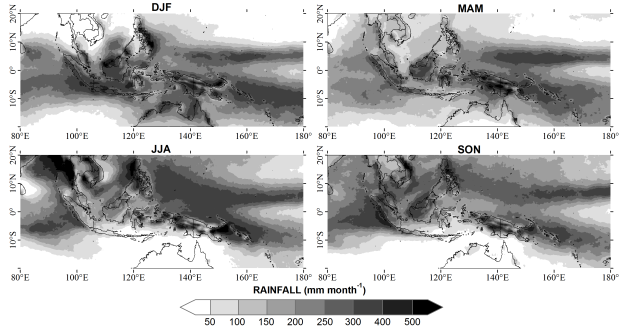 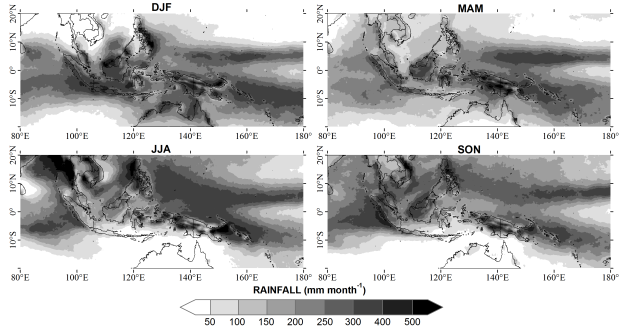 Tabel 1Frekuensi Relatif, Kerapatan Relatif, Dominansi Relatif dan Nilai Indek Penting Jenis Tumbuhan Mangrove Tingkat Pohon. Huruf Palatino Linotype ukuran 9.Bila Gambar dan Tabel terlalu besar untuk dimuat dalam 1 kolom, gunakan box yang telah disediakan untuk mengmasukkan (meng-insert) gambar atau tabel yang lebih besar. CATATAN PENTING untuk TIDAK MENGGUNAKAN FUNGSI “PAGE BREAK” atau “BREAKS” pada MS Word untuk memasukkan gambar atau tabel yang lebih besar seperti Tabel dan Gambar 2, tetapi gunakan BOX yang telah disediakan. Hal ini dikarenakan fungsi “page break” atau “breaks” dapat merubah format templet pada halaman selanjutnya.Contoh penulisan Gambar dalam teks.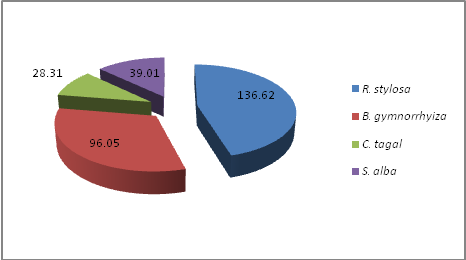 Gambar 1. INP Tingkat Anakan pada stasiun V.Paragraf teks setelah gambar atau tabel (Republik Indonesia, 2014). 3. Hasil dan Pembahasan Hasil dan pembahasan bisa ditulis pada bab yang sama atau dipisah sesuai dengan struktur tulisan dari penulis. Bila dipisah, maka akan ada bab baru setelah bab hasil (seperti: 3. Hasil; 4. Pembahasan; dan 5. Simpulan dan/atau Simpulan dan Saran)Paragraf teks utama setelah paragraf pertama setelah bab/sub-bab/sub-sub-bab.4. Simpulan Simpulan dan/atau saran (bila judul bab adalah Simpulan dan Saran) harus ditulis dalam bentuk kalimat dan tidak disarankan memiliki nomor (sistem numbering atau bullets). Simpulan bisa memiliki lebih dari satu paragraf.Paragraf teks utama setelah paragraf pertama setelah bab/sub-bab/sub-sub-bab.Ucapan terimakasih (bila ada)Ucapan terimakasih (bila ada) hanya memiliki satu paragraph dan ucapan tidak ditujukan kepada salah satu dari penulis (author), tetapi lebih ditujukan kepada individu atau organisasi yang membantu atau yang menyediakan data atau yang membantu dalam penulisan dan pengambilan data. Daftar Pustaka Penulisan kutipan dan daftar pustaka menggunakan APA (American Psychological Association) style seperti contoh di bawah dengan mengurutkan sesuai dengan abjad. Adapun jenis huruf yang digunakan adalah Palatino Linotype ukuran 9. CATATAN PENTING DAN HARUS DIIKUTI: Dari total pustaka yang digunakan, minimal 80% adalah sumber pustaka primer (jurnal) dan juga minimal 80% dari total pustaka yang digunakan adalah terbitan 10 tahun terakhir. Untuk memudahkan penulisan pustaka, gunakan fungsi "Kutip" atau "Cite" pada scholar.google.com dengan cara memilih dan copy pustaka style APA dan paste pada notepad dan copy ulang dan paste pada naskah. Adapun contoh-contoh penulisan pustaka adalah:Jurnal: Haynes, T. B., Rosenberger, A. E., Lindberg, M. S., Whitman, M., & Schmutz, J. A. (2014). Patterns of lake occupancy by fish indicate different adaptations to life in a harsh Arctic environment. Freshwater Biology, 59(9), 1884-1896.Saudagaran, S. M., & Diga, J. G. (2000). The institutional environment of financial reporting regulation in ASEAN. The International Journal of Accounting, 35(1), 1–26. Buku: Lillesand, T., Kiefer, R. W., & Chipman, J. (2004). Remote sensing and image interpretation. (5th ed.). New York, USA: John Wiley & Sons.Schott, J. R. (1997). Remote Sensing: The Image Chain Approach. (3rd ed.). New York, USA: Oxford University Press.Kontributor Buku (Edited Book): Huffman, G. J., Adler, R. F., Bolvin, D. T., & Nelkin, E. J. (2010). The TRMM multi-satellite precipitation analysis (TMPA). In Gebremichael, M., & Hossian, F. (Eds.). Satellite Rainfall Applications for Surface Hydrology. Netherlands: Springer, pp. 3–22.Kaufman, Y. J. (1989). The atmospheric effect on remote sensing and its corrections. In Asrar, G. (Ed.). Theory and Applications of Optical Remote Sensing. New York, USA: Wiley Reports, pp. 336–428.Buku Terjemahan (Translated Book): Sparre, P., & Venema, S. C. (1999). Introduction to tropical fish stock assessment - Part 1: Manual. Dalam Widodo, J., Merta, I. G. S., Nurhakim, S., & Badrudin, M. (Terj.), Introduksi pengkajian stok ikan tropis - Buku 1: Manual. Jakarta, Indonesia: Pusat Penelitian dan Pengembangan Perikanan. (Buku asli diterbitkan 1998).Nybakken, J. W. (1998). Marine biology: an ecological approach (3rd edition). Dalam Eidman, M.,  Koesoebiono, K., Bengen, D. G., Hutomo, M., & Subarjo, S. (Terj.), Biologi laut: suatu pendekatan ekologis. Jakarta, Indonesia: Gramedia Pustaka Utama. (Buku asli diterbitkan 1992).Naskah prosiding: Badjoeri, M., Ali, F., & Sudiyono, B. T. (2015). Isolasi bakteri heterotrofik pembentuk bioflok dan pola pertumbuhannya pada kolam sidat. Dalam Prosiding Pertemuan Ilmiah Tahunan Masyarakat Limnologi Indonesia 2015. Bogor, Indonesia, 10 Desember 2015 (pp. 468-481).Sunchindah, A. (1998). The ASEAN approach to regional environmental management. In Proceedings of the Regional Conference on Environmental Management: Policy Options. Kuala Lumpur, Malaysia, 20–21 October 1998 (pp. 20–21).Website/ Artikel dari Internet: Terdapat nama penulisAbbott, M. R., & Letelier, R. M. (1999). Chlorophyll fluorescence (MODIS product number 20). [online] NASA Algorithm Theoretical Basis Document, (http://modis.gsfc.nasa.gov/data/atbd/atbd_mod22-.pdf), [diakses:  5 Maret 2012].Huffman, G. J., & Bolvin, D. T. (2011). TRMM and other data precipitation data set documentation. [online] Laboratory for Atmospheres, NASA Goddard Space Flight Center and Science Systems and Applications, Inc. (ftp://rsd.gsfc.nasa.gov/pub/trmmdocs/3B42_-3B43_doc.pdf), [diakses: 19 Agustus 2014].Tidak ada nama penulisWikipedia (tahun update terakhir atau tahun copyright, bila tidak ada tulis n.d.). Coastal erosion.  [online] Tersedia di: https://en.wikipedia.org/wiki/Coastal_-erosion, [diakses: 7 Juli 2016].Peraturan/Perundang-undangan: Republik Indonesia. (2014). Undang-Undang Nomor 1 Tahun 2014 Tentang Perubahan Atas Undang-Undang Nomor 27 Tahun 2007 Tentang Pengelolaan Wilayah Pesisir dan Pulau-Pulau Kecil. Lembaran Negara Republik Indonesia Tahun 2014 Nomor 2. Jakarta, Indonesia: Sekretariat Negara Republik Indonesia.MNLH. (2001). Keputusan Menteri Negara Lingkungan Hidup Nomor 4 Tahun 2001 tentang Kriteria Baku Kerusakan Terumbu Karang. Jakarta-Indonesia: Menteri Negara Lingkungan Hidup.Pemkab Karangasem. (2012). Peraturan Daerah Kabupaten Karangasem Nomor 17 Tahun 2012 tentang Rencana tata Ruang Wilayah Kabupaten Karangsem Tahun 2012-2032. Lembaran Daerah Kabupaten Karangasem Tahun 2012 Nomor 17. Karangasem, Indonesia: Pemerintah Daerah Kabupaten Karangasem.Buku terbitan Lembaga/badan/Organisasi: BPOL. (2007). Laporan Survey dan Analisa KKLD Gili Sulat – Gili Lawang: Pengembangan Sistem Observasi untuk Kawasan Pesisir. Jembrana, Indonesia: Balai Riset dan Observasi Kelautan, Badan Riset Kelautan dan Perikanan, Kementerian Kelautan dan Perikanan Republik Indonesia.BPS Provinsi Bali. (2015). Bali Dalam Angka 2015. Denpasar, Indonesia: Badan Pusat Statistik Provinsi Bali.Skripsi/Tesis/Desertasi/Laporan: Buwono, Y. R. (2015). Potensi Fauna Akuatik Ekosistem Hutan Mangrove Di Kawasan Teluk Pangpang Kabupaten Banyuwangi. Tesis. Denpasar, Indonesia: Program Studi Magister Ilmu Lingkungan, Program Pascasarjana Universitas Udayana.McGrath, P. E. (2010).  The life history of longnose gar, Lepisosteum osseus, an apex predator in the tidal waters of Virginia. Dissertation. Virginia, USA: Faculty of the School of Marine Science, College of William and Mary.Fauzi, M., & Rusliadi, R. (2011). Studi distribusi dan eksplotasi siput gonggong (Strombus turturella) di lokasi COREMAP II Kabupaten Lingga. Laporan Penelitian. Pekanbaru, Indonesia: Fakultas Perikanan Dan Ilmu Kelautan, Universitas Riau.Kami merekomendasikan untuk menggunakan perangkat lunak yang dapat memanajemen pustaka untuk mempersiapkan daftar pustaka (seperti Endnote atau google scholar). Atau bisa langsung dilihat di http://libguides.gwumc.edu/APA dan dimodifikasi mengunakan tata cara penulisan pustaka dari Journal of Marine and Aquatic Sciences (JMAS). Bila menggunakan google scholar (https://scholar.google.com/), maka ketik judul jurnal/buku/prosiding atau pustaka lainnya dalam kolom pencarian dan klik “Kutip” atau “Cite” yang berada di bawah ringkasan abstrak serta copy dan paste (salin dan tempelkan) kutipan berformat APA dari jendela Kutip (Cite) yang baru terbuka.© 2018 by the authors; licensee Udayana University, Indonesia. This article is an open access article distributed under the terms and conditions of the Creative Commons Attribution license (http://creativecommons.org/licenses/by/3.0/).[masukan persamaan/formula disini, gunakan fungsi MathType equation pada MS Word dan diberi nomor pada masing-masing persamaan](1) (1) PairDate 1 (Master)Date 2 (Slave)Interval Observa-tion time (weeks)Perpendi-cular baseline (m)200720070608200709081434020082008042520080910199962010201006162010110120419